NM GRADS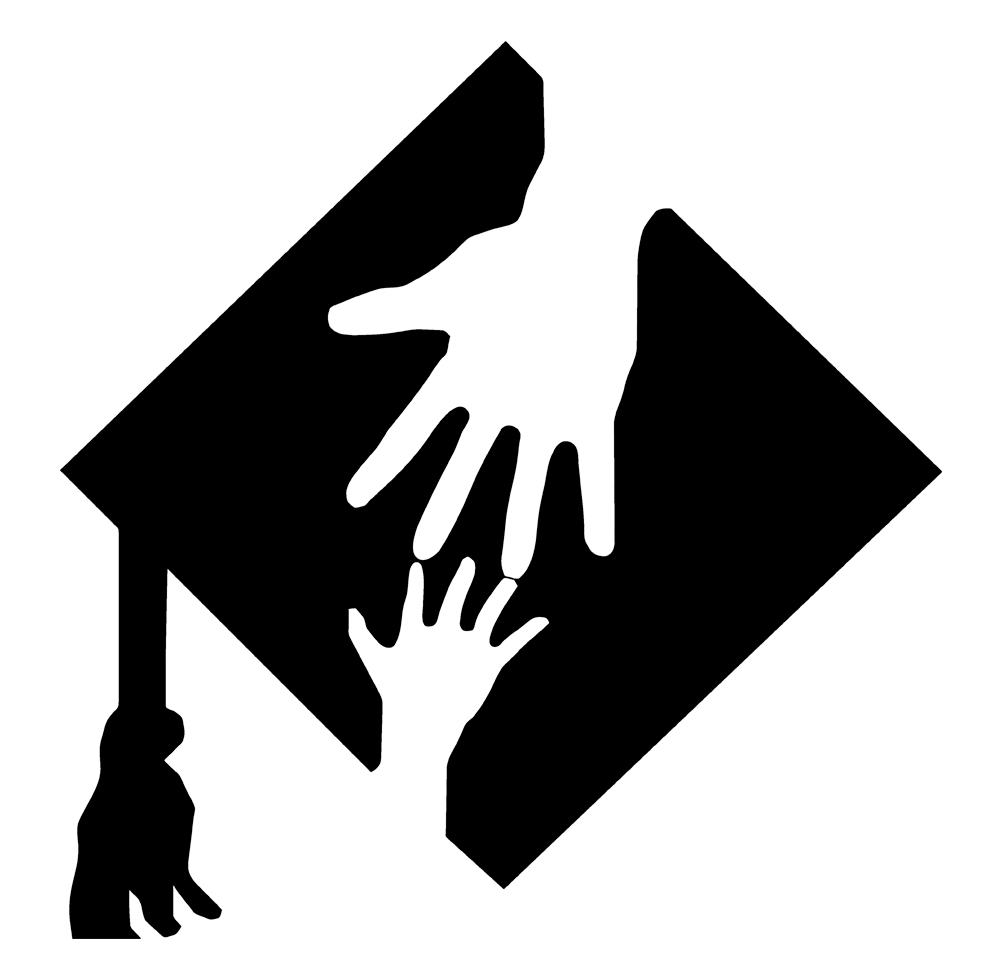 Case Management Memory Jogger/Suggestions:Student Name:________________________		Date: ___________________What are your living arrangements, have they changed lately?Do you feel safe? (are there any restraining orders that you are involved in?)Do you have proper clothing for the season for you and your child?Do you have food for yourself and your baby?What are your financial means? (Child Support, Job, Parents, etc.)Do you have transportation?What are your child care arrangements/are there any issues?Do you need medical assistance for you or your baby?Are you on birth control and is it working for you?Are there any other resources that I can help you with? (TANF, WIC, HUD, etc.)How is your relationship with your partner/parents/child?How are your classes going, are you having any problems with teacher or home work? (school supplies, tutoring, time to study)How are things with your friends/peers?Are there any things that you are having problems with?What are two of your strengths, talents, or hobbies?Tell me two successes that have happened since last we met.What are your plans after high school?What are your short and long term goals?What are you doing to put these goals into action?